Project Learning Tree 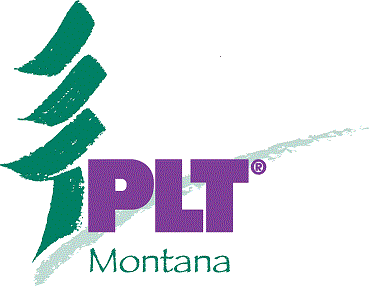 Workshop RosterNameSignatureOPI unitsMT EC unitsInterest in Facilitator Training